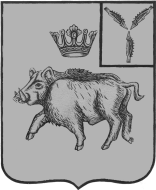 СОВЕТЦАРЕВЩИНСКОГО  МУНИЦИПАЛЬНОГО ОБРАЗОВАНИЯБАЛТАЙСКОГО МУНИЦИПАЛЬНОГО РАЙОНАСАРАТОВСКОЙ ОБЛАСТИДвадцать первое  заседание Совета четвертого созываРЕШЕНИЕот  19.12.2019  №  112	с. ЦаревщинаО внесении изменений в решение Совета депутатов Царевщинского муниципального образованияот 05.04.2012  № 144 «Об утверждении  Положения  о контрольно-счетной комиссии Царевщинского  муниципального образования Балтайскогомуниципального района Саратовской области»В целях обеспечения надлежащего муниципального финансового контроля, в соответствии с Федеральным законом от 07.02.2011 № 6 - ФЗ                                       «Об общих принципах организации и деятельности контрольно-счётных                   органов субъектов Российской Федерации и муниципальных образований», руководствуясь статьей 21 Устава Царевщинского муниципального                 образования Балтайского муниципального района Саратовской области,                     Совет Царевщинского муниципального образования Балтайского муниципального района   Саратовской области РЕШИЛ:1. Внести в решение Совета депутатов Царевщинского муниципального образования от 05.04.2012  № 144  «Об утверждении  Положения  о контрольно-счетной комиссии  Царевщинского муниципального образования Балтайского муниципального района  Саратовской области» следующие изменения:1.1. В приложении к решению:1) Пункт 4.1.статьи 4 изложить в следующей редакции:«4.1. Контрольно-счетная комиссия поселения  образуется в составе председателя и аппарата контрольно-счетной комиссии, в состав аппарата входят инспекторы и иные штатные работники, штатная численность которых определяется нормативным правовым актом представительного органа муниципального образования.».2) Пункт 6.2. статьи 6 изложить в следующей редакции:«6.2.Гражданин Российской Федерации не может быть назначен                             на должность председателя в случае:1) наличия у него неснятой или непогашенной судимости;2) признания его недееспособным или ограниченно дееспособным решением суда; вступившим в законную силу;3) отказа от прохождения процедуры оформления допуска к сведениям, составляющим государственную и иную охраняемую Федеральным законом тайну, если исполнение обязанностей по должности, на замещение которой претендует гражданин, связано с использованием таких сведений;4) выхода из гражданства Российской Федерации или приобретения гражданства иностранного государства либо получения вида на жительство или иного документа, подтверждающего право на постоянное проживание гражданина Российской Федерации на территории иностранного государства.».3) Статью 7 изложить в следующей редакции:«Статья 7. Гарантии статуса должностных лиц  контрольно-счетной комиссии поселения1.Председатели, заместители председателя, аудиторы и инспекторы контрольно-счетных органов являются должностными лицами лиц  контрольно-счетной комиссии поселения.2.Воздействие в какой-либо форме на должностных лиц контрольно-счетной комиссии поселения в целях воспрепятствования осуществлению ими должностных полномочий или оказания влияния на принимаемые ими решения,                     а также насильственные действия, оскорбления, а равно клевета в отношении должностных лиц  контрольно-счетной комиссии поселения либо распространение заведомо ложной информации об их деятельности влекут                     за собой ответственность, установленную законодательством Российской Федерации и (или) законодательством Саратовской области.3. Должностные лица контрольно-счетной комиссии поселения подлежат государственной защите в соответствии с законодательством Российской Федерации о государственной защите судей, должностных лиц правоохранительных и контролирующих органов и иными нормативными правовыми актами Российской Федерации.4.Должностные лица контрольно-счетной комиссии поселения обладают гарантиями профессиональной независимости.5.Должностное лицо контрольно-счетной комиссии поселениядосрочно освобождается от должности на основании решения Совета в случае:1)вступления в законную силу обвинительного приговора суда в отношении его;2)признания его недееспособным или ограниченно дееспособным вступившим в законную силу решением суда;3)выхода из гражданства Российской Федерации или приобретения гражданства иностранного государства либо получения вида на жительство или иного документа, подтверждающего право на постоянное проживание гражданина Российской Федерации на территории иностранного государства;4)подачи письменного заявления об отставке;5)нарушения требований законодательства Российской Федерации при осуществлении возложенных на него должностных полномочий или злоупотребления должностными полномочиями, если за решение о досрочном освобождении такого должностного лица проголосует большинство                               от установленного числа депутатов Совета;6)достижения установленного законом Саратовской области, нормативным правовым актом Совета в соответствии с федеральным законом предельного возраста пребывания в должности;7)выявления обстоятельств, предусмотренных частями 4 - 6 статьи                               7 Федерального закона от 07.02.2011 № 6-ФЗ «Об общих принципах организации и деятельности контрольно-счётных органов субъектов Российской Федерации и муниципальных образований»;8) несоблюдения ограничений, запретов, неисполнения обязанностей, которые установлены Федеральным законом от 25 декабря 2008 года № 273-ФЗ   "О противодействии коррупции", Федеральным законом от 3 декабря 2012 года  № 230-ФЗ "О контроле за соответствием расходов лиц, замещающих государственные должности, и иных лиц их доходам", Федеральным законом               от 7 мая 2013 года № 79-ФЗ "О запрете отдельным категориям лиц открывать                    и иметь счета (вклады), хранить наличные денежные средства и ценности                          в иностранных банках, расположенных за пределами территории Российской Федерации, владеть и (или) пользоваться иностранными финансовыми инструментами".6.Деятельность контрольно-счетной комиссии поселения не может быть приостановлена в связи с роспуском Совета.».4) Статью 15 дополнить пунктом 15.7. следующего содержания:«15.7. Должностные лица контрольно-счетной комиссии поселения обязаны соблюдать ограничения, запреты, исполнять обязанности, которые установлены Федеральным законом от 25 декабря 2008 года № 273-ФЗ "О противодействии коррупции", Федеральным законом от 3 декабря 2012 года № 230-ФЗ "О контроле за соответствием расходов лиц, замещающих государственные должности, и иных лиц их доходам", Федеральным законом от 7 мая 2013 года № 79-ФЗ "О запрете отдельным категориям лиц открывать и иметь счета (вклады), хранить наличные денежные средства и ценности в иностранных банках, расположенных за пределами территории Российской Федерации, владеть и (или) пользоваться иностранными финансовыми инструментами".».2. Настоящее решение вступает в силу со дня его обнародования.3. Контроль за исполнением настоящего решения возложить на постоянно действующую комиссию Совета Царевщинского муниципального образования по бюджетной политике и налогам.Глава  Царевщинскогомуниципального образования                                   Д.В.Морозов